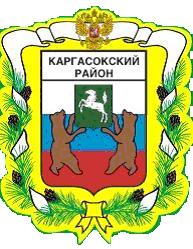 МУНИЦИПАЛЬНОЕ ОБРАЗОВАНИЕ «Каргасокский район»ТОМСКАЯ ОБЛАСТЬДУМА КАРГАСОКСКОГО РАЙОНАВ соответствии с Бюджетным кодексом Российской Федерации и положением о бюджетном процессе, утвержденным решением Думы Каргасокского района от 18.12.2013 № 253 «Об утверждении Положения о бюджетном процессе в Каргасокском районе»,Дума Каргасокского района РЕШИЛА:Внести следующие изменения в решение Думы Каргасокского района от 20.12.2017 № 137 «О бюджете муниципального образования «Каргасокский район» на 2018 год и на плановый период 2019 и 2020 годов»:1. Часть первую статьи 1 указанного решения изложить в следующей редакции:«1. Утвердить основные характеристики районного бюджета на 2018 год:1) общий объем доходов районного бюджета в сумме 1 306 344 284,13 рубля, в том числе налоговые и неналоговые доходы в сумме 307 542 000 рубля, безвозмездные поступления в сумме 998 802 284,13 рублей;2) общий объем расходов районного бюджета в сумме 1 357 971 070,22 рубль;3) дефицит районного бюджета в сумме 51 626 786,09 рублей».2. Во втором абзаце статьи 7 указанного решения сумму 33 064,175 тыс. рублей заменить суммой 35 780,475 тыс. рублей3. В части 1 статьи 8 указанного решения сумму 1 749,8 тыс. рублей заменить суммой 8 892,999 тыс. рублей.4. В части 2 статьи 8 указанного решения сумму 152 906 389,00 тыс. рублей заменить суммой 166 939 729,46 тыс. рублей.5. В части 4 статьи 8 указанного решения пункт 19 изложить в следующей редакции:«на проведение капитального ремонта объектов коммунальной инфраструктуры в целях подготовки хозяйственного комплекса Томской области к безаварийному прохождению отопительного сезона».6. В абзаце 5 пункта 1) части 1 статьи 13 указанного решения второй раз упомянутую сумму 3 000 тыс. рублей заменить суммой 4 000 тыс. рублей.7. В пункте 1) части 1 статьи 13 указанного решения добавить абзацы 12 и 13 следующего содержания:«по подразделу 0410 «Связь и информатика» - в сумме 1 467,2 тыс. рублей на обеспечение жителей отдаленных населенных пунктов услугами связи, в том числе путем предоставления иных межбюджетных трансфертов бюджетам сельских поселений».8. Абзац пятый пункта 2) части 1 статьи 13 указанного решения дополнить словами: «в сумме 340 тыс. рублей на поощрение сельских поселений, показавших высокую явку на президентских выборах в марте 2018 года в целях укрепления материально-технической базы муниципальных учреждений и проведение праздничных мероприятий путем предоставления межбюджетных трансфертов бюджетам сельских поселений;»9. Приложения 5, 6, 7, 8, 9, 10, 11, 13, 14, 15, 16, 19 к указанному решению Думы Каргасокского района изложить в редакции согласно приложениям 1-12 к настоящему решению.10. Контроль за исполнением настоящего решения возложить на бюджетно-финансовый комитет Думы Каргасокского района.11. Настоящее решение опубликовать в порядке, предусмотренном статьей 42 Устава муниципального образования «Каргасокский район», утвержденного решением Думы Каргасокского района от 17.04.2013 №195 «О принятии Устава муниципального образования «Каргасокский район».Председатель ДумыКаргасокского района							В.В. БрагинГлава Каргасокского района						А.П. Ащеулов                                                                                                                                                 РублейРаспределение иных межбюджетных трансфертов (дотаций)на поддержку мер по обеспечению сбалансированностибюджетов  сельских поселений  на 2018 год.Приложение №11Утверждено решением  ДумыКаргасокского района  от 14.06.2018г.  № 175Приложение № 16к решению  ДумыКаргасокского района  от 20.12.2017г.  №137Программа муниципальных внутренних заимствованиймуниципального образования «Каргасокский район» на 2018 - 2020 годы.Настоящая Программа муниципальных внутренних заимствований муниципального образования "Каргасоксий район" составлена в соответствии с Бюджетным кодексом Российской Федерации и устанавливает перечень внутренних заимствований муниципального образования "Каргасокский район", направляемых на финансирование дефицита районного бюджета и на погашение муниципальных долговых обязательств.РЕШЕНИЕРЕШЕНИЕРЕШЕНИЕ14.06.2018№ 175с. Каргасокс. КаргасокО внесении изменений в решение Думы Каргасокского района от 20.12.2017 №137 «О бюджете муниципального образования «Каргасокский район» на 2018 год и на плановый период 2019 и 2020 годов»Приложение №1Утверждено решением  ДумыКаргасокского района  от 14.06.2018г.  № 175Приложение № 5к решению  ДумыКаргасокского района  от 20.12.2017г.  №137Приложение №1Утверждено решением  ДумыКаргасокского района  от 14.06.2018г.  № 175Приложение № 5к решению  ДумыКаргасокского района  от 20.12.2017г.  №137Приложение №1Утверждено решением  ДумыКаргасокского района  от 14.06.2018г.  № 175Приложение № 5к решению  ДумыКаргасокского района  от 20.12.2017г.  №137Приложение №1Утверждено решением  ДумыКаргасокского района  от 14.06.2018г.  № 175Приложение № 5к решению  ДумыКаргасокского района  от 20.12.2017г.  №137План доходов бюджета муниципального образования «Каргасокский район»  на  2018г.План доходов бюджета муниципального образования «Каргасокский район»  на  2018г.План доходов бюджета муниципального образования «Каргасокский район»  на  2018г.План доходов бюджета муниципального образования «Каргасокский район»  на  2018г.                                                                                                         Рублей                                                                                                         РублейКоды бюджетнойНаименование      показателейПлан                на   2018 годклассификации Наименование      показателейПлан                на   2018 год1 00 00000 00 0000 000Доходы 307 542 0001 01 00000 00 0000 000Налог на прибыль, доходы 218 042 4001 03 00000 00 0000 000Налоги на товары (работы, услуги), реализуемые на территории Российской Федерации8 411 0001 05 00000 00 0000 000Налоги на совокупный доход18 510 0001 06 00000 00 0000 000Налог на имущество800 0001 07 00000 00 0000 000Налог на добычу общераспространенных полезных ископаемых250 0001 08 00000 00 0000 000Государственная пошлина1 330 0001 11 00000 00 0000 000Доходы от использования имущества,  находящегося в государственной и муниципальной собственности43 458 6001 12 00000 00 0000 000Платежи при пользовании природными ресурсами10 900 0001 13 00000 00 0000 000Доходы от оказания платных услуг и компенсации затрат государства2 190 0001 14 00000 00 0000 000Доходы от продажи материальных и нематериальных активов2 100 0001 16 00000 00 0000 000Штрафы, санкции, возмещение ущерба1 550 0002 00 00000 00 0000 000Безвозмездные перечисления998 802 284,132 02 00000 00 0000 000Безвозмездные поступления от других бюджетов бюджетной системы Российской Федерации973 323 405,542 02 00000 00 0000 000Безвозмездные поступления из областного бюджета973 308 405,542 02 00000 00 0000 000Безвозмездные поступления из бюджетов поселений15 0002 07 00000 00 0000 000Прочие безвозмездные поступления37 480 0002 18 00000 00 0000 000Доходы бюджетов муниципальных районов от возврата прочих остатков субсидий, субвенций и иных межбюджетных трансфертов, имеющих целевое назначение, прошлых лет из бюджетов поселений1 935 782,932 19 00000 00 0000 000Возврат прочих остатков субсидий, субвенций и иных межбюджетных трансфертов, имеющих целевое назначение, прошлых лет из бюджетов муниципальных районов-13 936 904,34ВСЕГО ДОХОДОВ1 306 344 284,13Приложение №2Утверждено решением  ДумыКаргасокского района  от 14.06.2018г.  № 175Приложение № 6к решению  ДумыКаргасокского района  от 20.12.2017г.  №137Приложение №2Утверждено решением  ДумыКаргасокского района  от 14.06.2018г.  № 175Приложение № 6к решению  ДумыКаргасокского района  от 20.12.2017г.  №137Приложение №2Утверждено решением  ДумыКаргасокского района  от 14.06.2018г.  № 175Приложение № 6к решению  ДумыКаргасокского района  от 20.12.2017г.  №137Приложение №2Утверждено решением  ДумыКаргасокского района  от 14.06.2018г.  № 175Приложение № 6к решению  ДумыКаргасокского района  от 20.12.2017г.  №137Распределение бюджетных ассигнований по разделам и подразделам классификации  расходов бюджета   муниципального образования«Каргасокский район»   на  2018 год.Распределение бюджетных ассигнований по разделам и подразделам классификации  расходов бюджета   муниципального образования«Каргасокский район»   на  2018 год.Распределение бюджетных ассигнований по разделам и подразделам классификации  расходов бюджета   муниципального образования«Каргасокский район»   на  2018 год.Распределение бюджетных ассигнований по разделам и подразделам классификации  расходов бюджета   муниципального образования«Каргасокский район»   на  2018 год.Рублей  Рублей  Приложение №3Утверждено решением  ДумыКаргасокского района  от 14.06.2018г.  № 175Приложение № 7к решению  ДумыКаргасокского района  от 20.12.2017г.  №137Распределение бюджетных ассигнований по целевым статьям, группам и подгруппам видов расходов на 2018 год.РублейПриложение №4Утверждено решением  ДумыКаргасокского района  от 14.06.2018г.  № 175Приложение № 8к решению  ДумыКаргасокского района  от 20.12.2017г.  №137Ведомственная структура расходов районного бюджета на 2018 годПриложение №5Утверждено решением  ДумыКаргасокского района  от 14.06.2018г.  № 175Приложение № 9к решению  ДумыКаргасокского района  от 20.12.2017г.  №137Приложение №5Утверждено решением  ДумыКаргасокского района  от 14.06.2018г.  № 175Приложение № 9к решению  ДумыКаргасокского района  от 20.12.2017г.  №137Приложение №5Утверждено решением  ДумыКаргасокского района  от 14.06.2018г.  № 175Приложение № 9к решению  ДумыКаргасокского района  от 20.12.2017г.  №137Объем   межбюджетных трансфертов,  бюджету  муниципальногообразования  "Каргасокский район"  из других бюджетов бюджетной системы                                                                       на 2018  год.Объем   межбюджетных трансфертов,  бюджету  муниципальногообразования  "Каргасокский район"  из других бюджетов бюджетной системы                                                                       на 2018  год.Объем   межбюджетных трансфертов,  бюджету  муниципальногообразования  "Каргасокский район"  из других бюджетов бюджетной системы                                                                       на 2018  год.РублейМежбюджетные трансферты2018 годМежбюджетные трансферты из областного бюджета - всего973 308 405,54Субвенции535 244 499,33В том числеСубвенция на осуществление отдельных государственных полномочий по расчету и предоставлению дотаций бюджетам поселений Томской области за счет средств областного бюджета 22 572 000Субвенция на содержание приемных семей, включающее в себя денежные средства приемным семьям на содержание детей и ежемесячную выплату вознаграждения, причитающегося приемным родителям26 188 800Субвенция на  ежемесячную  выплату денежных средств опекунам (попечителям) на содержание детей и обеспечение денежными средствами лиц из числа детей-сирот и детей, оставшихся без попечения родителей, находившихся под опекой (попечительством), в приемной семье и продолжающих обучение в муниципальных образовательных организациях2 916 000Субвенция на осуществление отдельных государственных полномочий по регистрации коллективных договоров226 700Субвенции  на обеспечение государственных гарантий реализации прав на получение общедоступного и бесплатного дошкольного образования в муниципальных дошкольных образовательных организациях89 255 000Субвенции на обеспечение государственных гарантий реализации  прав  на получение общедоступного и бесплатного дошкольного, начального общего, основного общего, среднего общего  образования  в муниципальных общеобразовательных организациях, обеспечение дополнительного образования детей в муниципальных общеобразовательных организациях365 932 800Субвенция на осуществление отдельных государственных полномочий по обеспечению предоставления бесплатной методической, психолого-педагогической, диагностической и консультативной помощи, в том числе дошкольных образовательных организациях и общеобразовательных организациях, если в них созданы соответствующие консультационные центры родителям (законным представителям) несовершеннолетних обучающихся, обеспечивающих получение детьми дошкольного образования в форме семейного образования470 300Субвенция на осуществление отдельных государственных полномочий по созданию и обеспечению деятельности административных комиссий в Томской области691 200Субвенция на осуществление отдельных государственных полномочий по созданию и обеспечению деятельности комиссий по делам несовершеннолетних и защите их прав773 100Субвенция на осуществление отдельных государственных полномочий по обеспечению обучающихся с ограниченными возможностями здоровья, проживающих в муниципальных (частных) образовательных организациях, осуществляющих образовательную деятельность по основным общеобразовательным программам, питанием, одеждой, обувью, мягким и жестким инвентарем и обеспечению обучающихся с ограниченными возможностями здоровья, не проживающих в муниципальных (частных) образовательных организациях, осуществляющих образовательную деятельность по основным общеобразовательным программам, бесплатным двухразовым питанием 8 479 700Субвенция на осуществление  государственных полномочий по регистрации и учету граждан, имеющих право на получение социальных выплат для приобретения жилья в связи с переселением из районов Крайнего Севера и приравненных к ним местностей126 700Субвенция на осуществление отдельных государственных полномочий по регулированию тарифов на перевозки пассажиров и багажа всеми видами общественного  транспорта в городском, пригородном и междугородном сообщении (кроме железнодорожного транспорта) по городским, пригородным и междугородным муниципальным маршрутам26 300Субвенция на осуществление отдельных государственных полномочий по хранению, комплектованию, учету и использованию архивных документов, относящихся к собственности Томской области194 700Субвенция на осуществление  отдельных государственных полномочий по организации и осуществлению деятельности по опеке и попечительству 4 479 700Субвенция на обеспечение одеждой, обувью и мягким инвентарём, оборудованием и единовременным денежням пособием детей-сирот и детей, оставшихся без попечения родителей, а также лиц из числа детей-сирот и детей, оставшихся без попечения родителей, - выпускников муниципальных образовательных организаций, находящихся (находившихся) под опекой (попечительством) в приёмных семьях, и выпускников частных общеобразовательных организаций, находящихся (находившихся) под опекой (попечительством) в приёмных семьях1 016 300Субвенция на осуществление отдельных государственных полномочий по предоставлению переоформлению и изъятию горных отводов для разработки месторождений и проявлений общераспространенных полезных ископаемых15 800Субвенция на осуществление отдельных государственных полномочий по государственной поддержке сельскохозяйственного производства (предоставление субсидий на повышение продуктивности в молочном скотоводстве)  (средства областного бюджета)45 300Субвенция на осуществление отдельных государственных полномочий по государственной поддержке сельскохозяйственного производства (предоставление субсидий на повышение продуктивности в молочном скотоводстве)  (средства областного и федерального бюджета)4 500Субвенция на осуществление отдельных государственных полномочий по государственной поддержке сельскохозяйственного производства (поддержка малых форм хозяйствования)  (средства областного бюджета)917 500Субвенция на осуществление отдельных государственных полномочий по государственной  поддержке сельскохозяйственного производства (на осуществление управленческих функций органами местного самоуправления) 690 000Субвенция на осуществление отдельных государственных полномочий по выплате надбавок к должностному окладу педагогическим работникам  муниципальных образовательных организаций813 000Субвенция на осуществление первичного воинского учета на территориях, где отсутствуют военные комиссариаты1 770 300Субвенция на выплату единовременного пособия при всех формах устройства детей, лишенных родительского попечения, в семью367 900Субвенция на предоставление жилых помещений детям – сиротам и детям, оставшимся  без попечения родителей, лицам из их числа по договорам найма специализированных жилых помещений  (Средства федерального бюджета)1 187 199,33Субвенция на предоставление жилых помещений детям – сиротам и детям, оставшимся  без попечения родителей, лицам из их числа по договорам найма специализированных жилых помещений  (Средства  областного  бюджета)5 975 700Субвенция на осуществление полномочий по составлению (изменению) списков кандидатов в присяжные заседатели федеральных судов общей юрисдикции в Российской Федерации108 000Субсидии247 732 803Субсидия на компенсацию расходов по организации электроснабжения от дизельных электростанций77 683 700Субсидия на организацию отдыха детей в каникулярное время2 355 300Субсидия на обеспечение участия спортивных сборных команд муниципальных районов в официальных региональных спортивных, физкультурных мероприятиях, проводимых на территории Томской области421 700Субсидия на обеспечение условий для развития физической культуры и массового спорта 2 449 000Субсидия на компенсацию расходов по организации теплоснабжения теплоснабжающими организациями, использующими в качестве топлива нефть или мазут16 136 200Субсидия на оплату труда руководителям и специалистам муниципальных учреждений культуры и искусства, в части выплаты надбавок и доплат к тарифной ставке1 606 400Субсидия на стимулирующие выплаты в муниципальных организациях дополнительного образования Томской области945 800Субсидия на создание дополнительных мест во вновь построенных образовательных организациях с использованием механизма государственно-частного партнерства в рамках государтвенной программы «Развитие образования в Томской области»27 856 900Субсидия на развитие материально-технической базы для занятий спортом, физической культурой по месту жительства и в образовательных учреждениях в рамках государственной программы «Развитие молодежной политики, физической культуры и спорта в Томской области»20 000 000Субсидия на улучшение жилищных условий молодых семей Томской области  в рамках государственной прграммы «Обеспечение доступности жилья и улучшение качества жилищных условий населения Томской области»  1 374 000Субсидия на капитальный ремонт и (или) ремонт автомобильных дорог общего пользования местного значения в рамках государственной программы «Развитие транспортной системы в Томской области»24 105 000Субсидия на обеспечение развития и укрепления материально-технической базы муниципальных домов культуры 624 712Субсидия на поддержку муниципальных программ формирования современной городской среды в рамках государственной программы «Формирование комфортной городской среды Томской области на 2018 – 2022 годы»3 130 670Субсидия на достижение целевых показателей по плану мероприятий ("дорожной карте") "Изменения  в сфере образования в Томской области", в части повышения заработной платы педагогических работников муниципальных организаций дополнительного образования3 787 400Субсидия на достижение целевых показателей по плану мероприятий ("дорожной карте") "Изменения в сфере образования в Томской области", в части повышения заработной платы педагогических работников муниципальных организаций дополнительного образования10 167 800Субсидия на достижение целевых показателей по плану мероприятий ("дорожной карте") "Изменения в сфере культуры, направленные на  повышение ее эффективности»  в части повышения заработной платы работников культуры муниципальных учреждений культуры50 638 300Субсидия на реализацию мероприятий по устойчивому развитию сельских  территорий в рамках государственной программы «Развитие сельского хозяйства и регулируемых рынков труда в Томской области»  (Улучшение жилищных условий граждан, проживающих в  сельской местности,  в том числе молодых семей и молодых специалистов)660 424,98Субсидия на реализацию мероприятий по устойчивому развитию сельских  территорий в рамках государственной программы «Развитие сельского хозяйства и регулируемых рынков труда в Томской области»  (Улучшение жилищных условий граждан, проживающих в  сельской местности,  в том числе молодых семей и молодых специалистов)1 019 196,02Субсидия на обеспечение жителей отдаленных населенных пунктов Томской области услугами сотовой связи1 467 200Субсидия на проведение капитальных  ремонтов объектов коммунальной инфраструктуры в целях подготовки хозяйственного комплекса  Томской области к безаварийному прохождению отопительного сезона1 303 100Иные межбюджетные трансферты25 144 003,21Иные межбюджетные трансферты на частичную оплату стоимости питания отдельных категорий обучающихся в муниципальных общеобразовательных организациях1 471 900Иные межбюджетные трансферты на выплату ежемесячной стипендии Губернатора Томской области молодым учителям муниципальных образовательных организаций813 000Иные межбюджетные трансферты на выплату стипендии Губернатора Томской области  лучшим учителям муниципальных образовательных организаций Томской области1 094 000Иные межбюджетные трансферты на оказание помощи в ремонте и (или) переустройстве жилых помещений граждан, не стоящих на учете в качестве нуждающихся в улучшении жилищных условий и не реализовавших свое право на улучшение жилищных условий за счет средств федерального и областного бюджетов в 2009 и последующих годах, из числа: участников и инвалидов Великой Отечественной войны 1941 – 1945 годов; тружеников тыла военных лет; лиц награжденных знаком «Жителю блокадного Ленинграда»; бывших несовершеннолетних узников концлагерей; вдов погибших (умерших) участников Великой Отечественной войны 1941 – 1945 годов, не вступивших в повторный брак 1 300 000Иные межбюджетные трансферты  бюджетам муниципальных образований на Достижение целевых показателей по плану мероприятий ("дорожной карте") "Изменения в сфере образования Томской области",  в части повышения заработной платы педагогических  работников  муниципальных дошкольных образовательных организаций19 506 400Иные межбюджетные трансферты  из резервного фонда финансирования непредвиденных расходов Администрации Томской области958 703,21Дотации165 187 100Дотации на выравнивание бюджетной обеспеченности муниципальных районов из областного фонда финансовой поддержки муниципальных районов69 245 000Дотации на поддержку мер по обеспечению сбалансированности бюджетов муниципальных районов95 942 100Безвозмездные поступления от сельских поселений15 000Всего межбюджетных трансфертов973 323 405,54Приложение №6Утверждено решением  ДумыКаргасокского района  от 14.06.2018г.  № 175Приложение № 10к решению  ДумыКаргасокского района  от 20.12.2017г.  №137Приложение №6Утверждено решением  ДумыКаргасокского района  от 14.06.2018г.  № 175Приложение № 10к решению  ДумыКаргасокского района  от 20.12.2017г.  №137Источники
финансирования дефицита бюджета    муниципального образования   "Каргасокский район"  на 2018 годИсточники
финансирования дефицита бюджета    муниципального образования   "Каргасокский район"  на 2018 годРублейНаименование источника2018 год           Изменение  остатков  средств на  счетах по учету средств местного бюджета в течение соответствующего финансового года30 326 786,09Разница между полученными и погашенными муниципальным образованием в валюте Российской Федерации бюджетными кредитами, предоставленными местному бюджету другими бюджетами бюджетной системы Российской Федерации21 300 000ИТОГО51 626 786,09Приложение №7Утверждено решением  ДумыКаргасокского района  от 14.06.2018г.  № 175Приложение № 11к решению  ДумыКаргасокского района  от 20.12.2017г.  №137Приложение №7Утверждено решением  ДумыКаргасокского района  от 14.06.2018г.  № 175Приложение № 11к решению  ДумыКаргасокского района  от 20.12.2017г.  №137Приложение №7Утверждено решением  ДумыКаргасокского района  от 14.06.2018г.  № 175Приложение № 11к решению  ДумыКаргасокского района  от 20.12.2017г.  №137Приложение №7Утверждено решением  ДумыКаргасокского района  от 14.06.2018г.  № 175Приложение № 11к решению  ДумыКаргасокского района  от 20.12.2017г.  №137Приложение №7Утверждено решением  ДумыКаргасокского района  от 14.06.2018г.  № 175Приложение № 11к решению  ДумыКаргасокского района  от 20.12.2017г.  №137Приложение №7Утверждено решением  ДумыКаргасокского района  от 14.06.2018г.  № 175Приложение № 11к решению  ДумыКаргасокского района  от 20.12.2017г.  №137Приложение №7Утверждено решением  ДумыКаргасокского района  от 14.06.2018г.  № 175Приложение № 11к решению  ДумыКаргасокского района  от 20.12.2017г.  №137Приложение №7Утверждено решением  ДумыКаргасокского района  от 14.06.2018г.  № 175Приложение № 11к решению  ДумыКаргасокского района  от 20.12.2017г.  №137Приложение №7Утверждено решением  ДумыКаргасокского района  от 14.06.2018г.  № 175Приложение № 11к решению  ДумыКаргасокского района  от 20.12.2017г.  №137Перечень объектов капитального строительства  и капитального ремонта  объектов муниципальной собственности, финансируемых из  бюджета                                                                        муниципального образования "Каргасокский район"  на  2018 год.Перечень объектов капитального строительства  и капитального ремонта  объектов муниципальной собственности, финансируемых из  бюджета                                                                        муниципального образования "Каргасокский район"  на  2018 год.Перечень объектов капитального строительства  и капитального ремонта  объектов муниципальной собственности, финансируемых из  бюджета                                                                        муниципального образования "Каргасокский район"  на  2018 год.Перечень объектов капитального строительства  и капитального ремонта  объектов муниципальной собственности, финансируемых из  бюджета                                                                        муниципального образования "Каргасокский район"  на  2018 год.Перечень объектов капитального строительства  и капитального ремонта  объектов муниципальной собственности, финансируемых из  бюджета                                                                        муниципального образования "Каргасокский район"  на  2018 год.Перечень объектов капитального строительства  и капитального ремонта  объектов муниципальной собственности, финансируемых из  бюджета                                                                        муниципального образования "Каргасокский район"  на  2018 год.Перечень объектов капитального строительства  и капитального ремонта  объектов муниципальной собственности, финансируемых из  бюджета                                                                        муниципального образования "Каргасокский район"  на  2018 год.Перечень объектов капитального строительства  и капитального ремонта  объектов муниципальной собственности, финансируемых из  бюджета                                                                        муниципального образования "Каргасокский район"  на  2018 год.Перечень объектов капитального строительства  и капитального ремонта  объектов муниципальной собственности, финансируемых из  бюджета                                                                        муниципального образования "Каргасокский район"  на  2018 год.                         Рублей.                         Рублей.                         Рублей.                         Рублей.                         Рублей.                         Рублей.                         Рублей.Наименование объектов, их местонахождениеНаименование объектов, их местонахождениеНаименование объектов, их местонахождениеНаименование объектов, их местонахождение Год начала и окончания работКФСРКЦСРКВРЛимит капитальных вложений на 2018г.Капитальный ремонтКапитальный ремонтКапитальный ремонтКапитальный ремонт19 432 000,00ОБРАЗОВАНИЕОБРАЗОВАНИЕОБРАЗОВАНИЕОБРАЗОВАНИЕ070019 100 000,00Дошкольное образованиеДошкольное образованиеДошкольное образованиеДошкольное образование0701400 000,00Муниципальная программа "Развитие образования в муниципальном образовании "Каргасокский район"Муниципальная программа "Развитие образования в муниципальном образовании "Каргасокский район"Муниципальная программа "Развитие образования в муниципальном образовании "Каргасокский район"Муниципальная программа "Развитие образования в муниципальном образовании "Каргасокский район"07010100000000400 000,00Подпрограмма "Развитие инфраструктуры системы образования"Подпрограмма "Развитие инфраструктуры системы образования"Подпрограмма "Развитие инфраструктуры системы образования"Подпрограмма "Развитие инфраструктуры системы образования"07010120000000400 000,00Капитальный ремонт МБДОУ д/с № 3 "Теремок" Капитальный ремонт МБДОУ д/с № 3 "Теремок" Капитальный ремонт МБДОУ д/с № 3 "Теремок" Капитальный ремонт МБДОУ д/с № 3 "Теремок" 20180701012810Р713240400 000,00Общее образованиеОбщее образованиеОбщее образованиеОбщее образование070218 165 186,00Муниципальная программа "Развитие образования в муниципальном образовании "Каргасокский район"Муниципальная программа "Развитие образования в муниципальном образовании "Каргасокский район"Муниципальная программа "Развитие образования в муниципальном образовании "Каргасокский район"Муниципальная программа "Развитие образования в муниципальном образовании "Каргасокский район"0702010000000015 700 000,00Подпрограмма "Развитие инфраструктуры системы образования"Подпрограмма "Развитие инфраструктуры системы образования"Подпрограмма "Развитие инфраструктуры системы образования"Подпрограмма "Развитие инфраструктуры системы образования"0702012000000015 700 000,00Капитальный ремонт  КСОШ - интернат №1 Капитальный ремонт  КСОШ - интернат №1 Капитальный ремонт  КСОШ - интернат №1 Капитальный ремонт  КСОШ - интернат №1 20180702012810Р7102406 500 000,00Капитальный ремонт МКОУ Усть-Тымская ООШКапитальный ремонт МКОУ Усть-Тымская ООШКапитальный ремонт МКОУ Усть-Тымская ООШКапитальный ремонт МКОУ Усть-Тымская ООШ20180702012810Р720240600 000Капитальный ремонт  МБОУ Каргасокская СОШ №2. Капитальный ремонт  МБОУ Каргасокская СОШ №2. Капитальный ремонт  МБОУ Каргасокская СОШ №2. Капитальный ремонт  МБОУ Каргасокская СОШ №2. 20180702012810Р7212408 600 000,00Муниципальная программа «Создание в Каргасокском районе новых и сохранение существующих ученических мест в муниципальных общеобразовательных организациях»Муниципальная программа «Создание в Каргасокском районе новых и сохранение существующих ученических мест в муниципальных общеобразовательных организациях»Муниципальная программа «Создание в Каргасокском районе новых и сохранение существующих ученических мест в муниципальных общеобразовательных организациях»Муниципальная программа «Создание в Каргасокском районе новых и сохранение существующих ученических мест в муниципальных общеобразовательных организациях»070208000000002 465 186,00Подпрограмма "Сохранение действующих мест в общеобразовательных организациях путем проведения капитального ремонта объектов"Подпрограмма "Сохранение действующих мест в общеобразовательных организациях путем проведения капитального ремонта объектов"Подпрограмма "Сохранение действующих мест в общеобразовательных организациях путем проведения капитального ремонта объектов"Подпрограмма "Сохранение действующих мест в общеобразовательных организациях путем проведения капитального ремонта объектов"070208200000002 465 186,00Капитальный ремонт  МБОУ Каргасокская СОШ №2. Капитальный ремонт  МБОУ Каргасокская СОШ №2. Капитальный ремонт  МБОУ Каргасокская СОШ №2. Капитальный ремонт  МБОУ Каргасокская СОШ №2. 20180702082810Р7212402 465 186,00Дополнительное образование  детейДополнительное образование  детейДополнительное образование  детейДополнительное образование  детей0703534 814,00Муниципальная программа "Развитие образования в муниципальном образовании "Каргасокский район"Муниципальная программа "Развитие образования в муниципальном образовании "Каргасокский район"Муниципальная программа "Развитие образования в муниципальном образовании "Каргасокский район"Муниципальная программа "Развитие образования в муниципальном образовании "Каргасокский район"07030100000000534 814,00Подпрограмма "Развитие инфраструктуры системы образования"Подпрограмма "Развитие инфраструктуры системы образования"Подпрограмма "Развитие инфраструктуры системы образования"Подпрограмма "Развитие инфраструктуры системы образования"07030120000000534 814,00Капитальный ремонт стропильных систем здания МБОУ ДО "Каргасокская ДЮСШ"Капитальный ремонт стропильных систем здания МБОУ ДО "Каргасокская ДЮСШ"Капитальный ремонт стропильных систем здания МБОУ ДО "Каргасокская ДЮСШ"Капитальный ремонт стропильных систем здания МБОУ ДО "Каргасокская ДЮСШ"20180703082810Р725240534 814,00Муниципальная программа "Развитие культуры и туризма в муниципальном образовании "Каргасокский район"Муниципальная программа "Развитие культуры и туризма в муниципальном образовании "Каргасокский район"Муниципальная программа "Развитие культуры и туризма в муниципальном образовании "Каргасокский район"Муниципальная программа "Развитие культуры и туризма в муниципальном образовании "Каргасокский район"201808010200000000332 000Подпрограмма "Развитие культуры в Каргасокском районе"Подпрограмма "Развитие культуры в Каргасокском районе"Подпрограмма "Развитие культуры в Каргасокском районе"Подпрограмма "Развитие культуры в Каргасокском районе"08010210000000332 000Капитальный ремонт СДК в с.НапасКапитальный ремонт СДК в с.НапасКапитальный ремонт СДК в с.НапасКапитальный ремонт СДК в с.Напас0801021800Р817240332 000Капитальное строительствоКапитальное строительствоКапитальное строительствоКапитальное строительство38  476 964,21ЖИЛИЩНО-КОММУНАЛЬНОЕ ХОЗЯЙСТВОЖИЛИЩНО-КОММУНАЛЬНОЕ ХОЗЯЙСТВОЖИЛИЩНО-КОММУНАЛЬНОЕ ХОЗЯЙСТВОЖИЛИЩНО-КОММУНАЛЬНОЕ ХОЗЯЙСТВО05002 100 000,00Коммунальное хозяйствоКоммунальное хозяйствоКоммунальное хозяйствоКоммунальное хозяйство05022 100 000,00Муниципальная программа "Обеспечение доступным и комфортным жильем и коммунальными услугами жителей муниципального образования "Каргасокский район"Муниципальная программа "Обеспечение доступным и комфортным жильем и коммунальными услугами жителей муниципального образования "Каргасокский район"Муниципальная программа "Обеспечение доступным и комфортным жильем и коммунальными услугами жителей муниципального образования "Каргасокский район"Муниципальная программа "Обеспечение доступным и комфортным жильем и коммунальными услугами жителей муниципального образования "Каргасокский район"050203000000002 100 000,00Подпрограмма "Газификация Каргасокского района"Подпрограмма "Газификация Каргасокского района"Подпрограмма "Газификация Каргасокского района"Подпрограмма "Газификация Каргасокского района"050203500000002 100 000,00Строительство газораспределительных сетейСтроительство газораспределительных сетейСтроительство газораспределительных сетейСтроительство газораспределительных сетей20180502035800И7214102 100 000,00ОБРАЗОВАНИЕОБРАЗОВАНИЕОБРАЗОВАНИЕОБРАЗОВАНИЕ07004 682 000,00Дошкольное образованиеДошкольное образованиеДошкольное образованиеДошкольное образование07014 282 000,00Муниципальная программа "Развитие образования в муниципальном образовании "Каргасокский район"Муниципальная программа "Развитие образования в муниципальном образовании "Каргасокский район"Муниципальная программа "Развитие образования в муниципальном образовании "Каргасокский район"Муниципальная программа "Развитие образования в муниципальном образовании "Каргасокский район"070101000000004 282 000,00Подпрограмма "Развитие инфраструктуры системы образования"Подпрограмма "Развитие инфраструктуры системы образования"Подпрограмма "Развитие инфраструктуры системы образования"Подпрограмма "Развитие инфраструктуры системы образования"070101200000004 282 000,00Строительство здания пищеблока МБДОУ д/с №1Строительство здания пищеблока МБДОУ д/с №1Строительство здания пищеблока МБДОУ д/с №1Строительство здания пищеблока МБДОУ д/с №120180701012810И7704104 282 000,00Общее образованиеОбщее образованиеОбщее образованиеОбщее образование0702400 000,00Муниципальная программа «Создание в Каргасокском районе новых и сохранение существующих ученических мест в муниципальных общеобразовательных организациях»Муниципальная программа «Создание в Каргасокском районе новых и сохранение существующих ученических мест в муниципальных общеобразовательных организациях»Муниципальная программа «Создание в Каргасокском районе новых и сохранение существующих ученических мест в муниципальных общеобразовательных организациях»Муниципальная программа «Создание в Каргасокском районе новых и сохранение существующих ученических мест в муниципальных общеобразовательных организациях»07020800000000400 000,00Подпрограмма "Строительство муниципальных общеобразовательных организаций"Подпрограмма "Строительство муниципальных общеобразовательных организаций"Подпрограмма "Строительство муниципальных общеобразовательных организаций"Подпрограмма "Строительство муниципальных общеобразовательных организаций"07020810000000400 000,00Строительство Усть - Тымской школы (средства районного бюджета)Строительство Усть - Тымской школы (средства районного бюджета)Строительство Усть - Тымской школы (средства районного бюджета)Строительство Усть - Тымской школы (средства районного бюджета)2017-2018 0702081800И720410400 000,00Муниципальная программа "Развитие культуры и туризма в муниципальном образовании "Каргасокский район"Муниципальная программа "Развитие культуры и туризма в муниципальном образовании "Каргасокский район"Муниципальная программа "Развитие культуры и туризма в муниципальном образовании "Каргасокский район"Муниципальная программа "Развитие культуры и туризма в муниципальном образовании "Каргасокский район"0801250 000Подпрограмма "Развитие культуры в Каргасокском районе"Подпрограмма "Развитие культуры в Каргасокском районе"Подпрограмма "Развитие культуры в Каргасокском районе"Подпрограмма "Развитие культуры в Каргасокском районе"0801250 000Строительство здания музея в с.Каргасок (корректировка ПСД).Строительство здания музея в с.Каргасок (корректировка ПСД).Строительство здания музея в с.Каргасок (корректировка ПСД).Строительство здания музея в с.Каргасок (корректировка ПСД).20180801021800И819410250 000ФИЗИЧЕСКАЯ КУЛЬТУРА И СПОРТФИЗИЧЕСКАЯ КУЛЬТУРА И СПОРТФИЗИЧЕСКАЯ КУЛЬТУРА И СПОРТФИЗИЧЕСКАЯ КУЛЬТУРА И СПОРТ110031 444 964,21Физическая культураФизическая культураФизическая культураФизическая культура110131 444 964,21Муниципальная программа "Развитие молодежной политики, физической культуры и спорта на территории муниципального образования "Каргасокский район""Муниципальная программа "Развитие молодежной политики, физической культуры и спорта на территории муниципального образования "Каргасокский район""Муниципальная программа "Развитие молодежной политики, физической культуры и спорта на территории муниципального образования "Каргасокский район""Муниципальная программа "Развитие молодежной политики, физической культуры и спорта на территории муниципального образования "Каргасокский район""1101050000000031 444 964,21Подпрограмма "Развитие физической культуры и спорта"Подпрограмма "Развитие физической культуры и спорта"Подпрограмма "Развитие физической культуры и спорта"Подпрограмма "Развитие физической культуры и спорта"1101051000000031 444 964,21Реконструкция стадиона "Юность" в с.Каргасок (средства районного бюджета)Реконструкция стадиона "Юность" в с.Каргасок (средства районного бюджета)Реконструкция стадиона "Юность" в с.Каргасок (средства районного бюджета)Реконструкция стадиона "Юность" в с.Каргасок (средства районного бюджета)2017-2019 1101051810И3804107 444 964,21Реконструкция стадиона "Юность" в с.Каргасок Томской области (средства областного бюджета)Реконструкция стадиона "Юность" в с.Каргасок Томской области (средства областного бюджета)Реконструкция стадиона "Юность" в с.Каргасок Томской области (средства областного бюджета)Реконструкция стадиона "Юность" в с.Каргасок Томской области (средства областного бюджета)2017-2019 1101051814И38041020 000 000,00Реконструкция стадиона МБОУ Каргасокская СОШ №2Реконструкция стадиона МБОУ Каргасокская СОШ №2Реконструкция стадиона МБОУ Каргасокская СОШ №2Реконструкция стадиона МБОУ Каргасокская СОШ №21101051810И7754104 000 000,00ИТОГО:ИТОГО:ИТОГО:ИТОГО:57 908 964,21Приложение №8Утверждено решением  ДумыКаргасокского района  от 14.06.2018г.  № 175Приложение № 13к решению  ДумыКаргасокского района  от 20.12.2017г.  №137Распределение дотаций на выравнивание бюджетной обеспеченности сельских поселений  из бюджета муниципального образования                                                    "Каргасокский район" на 2018 год.Сельские поселенияДотации - Всегоиз средств областного бюджета из средств районного бюджетаКаргасокское5 147 60005 147 600Вертикосское2 425 5002 130 400295 100Киндальское1 030 100823 600206 500Нововасюганское252 1000252 100Новоюгинское4 961 2004 863 90097 300Сосновское2 353 7001 550 400803 300Средневасюганское11 521 7007 342 2004 179 500Среднетымское10 278 400010 278 400Толпаровское6 536 8002 180 7004 356 100Тымское1 329 9001 098 100231 800Устьтымское1 585 0001 550 40034 600Устьчижапское2 412 2001 032 3001 379 900Всего49 834 20022 572 00027 262 200Сельские поселенияИные межбюджетные трансферты (дотации)Иные межбюджетные трансферты (дотации, имеющие целевое назначение)ВСЕГОКаргасокское1 489 2142 247 8373 737 051Вертикосское2 314 1592 314 159Киндальское2 828 7282 828 728Нововасюганское1 533 6471 533 647Новоюгинское3 549 2412 593 6006 142 841Сосновское4 588 5444 588 544Средневасюганское697 175697 175Среднетымское1 415 6221 415 622Толпаровское1 098 6721 098 672Тымское3 678 3323 678 332Устьтымское4 357 858426 0004 783 858Устьчижапское2 961 8462 961 846Всего30 513 0385 267 43735 780 475Сельские поселенияСельские поселенияТрансферты бюджетам поселений на дорожную деятельность Трансферты на компенсацию расходов на оплату труда руководителям и специалистам муниципальных учреждений культуры и искусства, в части выплат надбавок и доплат к тарифной ставке (должностному окладу)Трансферты бюджетам поселений на обеспечение условий для развития  физической культуры и массового спортаТрансферты бюджетам сельских поселений на компенсацию расходов по организации электроснабжения от дизельных электростанцийТрансферты бюджетам сельских поселений на компенсацию расходов по организации теплоснабжения теплоснабжающими организациями, использующими в качестве топлива нефть или мазут Трансферты на  содержание общественных уборных Трансферты бюджетам сельских поселений  на ремонт автомобильных дорог общего пользования местного значения  (средства областного бюджета  /  районного бюджета)Трансферты бюджетам поселений  на  реализацию мероприятий муниципальной программы "Обеспечение безопасности жизнедеятельности населения муниципального образования "Каргасокский район""Трансферты бюджетам поселений из резервного фонда финансирования непредвиденных расходов Администрации Каргасокского района               (пункт 3 статьи 217 Бюджетного кодекса)КаргасокскоеКаргасокское9 554 000207 000784 99400600 00024 105 000/1 300 00050 000ВертикосскоеВертикосское290 00022 65594 1880000145 000КиндальскоеКиндальское88 000094 1880000НововасюганскоеНововасюганское661 000109 524251 172016 136 20000НовоюгинскоеНовоюгинское1 019 000100 619219 7822 937 500000СосновскоеСосновское67 000150 61594 1889 936 100000СредневасюганскоеСредневасюганское1 141 000218 580251 1725 371 000000СреднетымскоеСреднетымское506 000164 521188 37617 300 800000ТолпаровскоеТолпаровское350 00064 215188 37617 842 000000ТымскоеТымское69 00096 32294 1886 915 300000УстьтымскоеУстьтымское170 00058 74694 1888 717 600000УстьчижапскоеУстьчижапское55 00022 65594 1888 663 400000ВсегоВсего13 970 0001 215 4522 449 00077 683 70016 136 200600 00024 105 000/1 300 00050 000145 000                                                                                                                                                  Приложение №9                                                                                                                          Утверждено решением  Думы                                                                                                Каргасокского района  от 14.06.2018г.  № 175                                                                                                                                              Приложение № 14                                                                                                        к решению  Думы Каргасокского района                                                                                                                                           от 20.12.2017г.  №137                                                                                                                                                  Приложение №9                                                                                                                          Утверждено решением  Думы                                                                                                Каргасокского района  от 14.06.2018г.  № 175                                                                                                                                              Приложение № 14                                                                                                        к решению  Думы Каргасокского района                                                                                                                                           от 20.12.2017г.  №137                                                                                                                                                  Приложение №9                                                                                                                          Утверждено решением  Думы                                                                                                Каргасокского района  от 14.06.2018г.  № 175                                                                                                                                              Приложение № 14                                                                                                        к решению  Думы Каргасокского района                                                                                                                                           от 20.12.2017г.  №137                                                                                                                                                  Приложение №9                                                                                                                          Утверждено решением  Думы                                                                                                Каргасокского района  от 14.06.2018г.  № 175                                                                                                                                              Приложение № 14                                                                                                        к решению  Думы Каргасокского района                                                                                                                                           от 20.12.2017г.  №137                                                                                                                                                  Приложение №9                                                                                                                          Утверждено решением  Думы                                                                                                Каргасокского района  от 14.06.2018г.  № 175                                                                                                                                              Приложение № 14                                                                                                        к решению  Думы Каргасокского района                                                                                                                                           от 20.12.2017г.  №137                                                                                                                                                  Приложение №9                                                                                                                          Утверждено решением  Думы                                                                                                Каргасокского района  от 14.06.2018г.  № 175                                                                                                                                              Приложение № 14                                                                                                        к решению  Думы Каргасокского района                                                                                                                                           от 20.12.2017г.  №137Распределение  субвенций и иных межбюджетных трансфертов между бюджетами сельских поселений из бюджета    муниципального образования "Каргасокский район"  на 2018 годРаспределение  субвенций и иных межбюджетных трансфертов между бюджетами сельских поселений из бюджета    муниципального образования "Каргасокский район"  на 2018 годРаспределение  субвенций и иных межбюджетных трансфертов между бюджетами сельских поселений из бюджета    муниципального образования "Каргасокский район"  на 2018 годРаспределение  субвенций и иных межбюджетных трансфертов между бюджетами сельских поселений из бюджета    муниципального образования "Каргасокский район"  на 2018 годРаспределение  субвенций и иных межбюджетных трансфертов между бюджетами сельских поселений из бюджета    муниципального образования "Каргасокский район"  на 2018 годРаспределение  субвенций и иных межбюджетных трансфертов между бюджетами сельских поселений из бюджета    муниципального образования "Каргасокский район"  на 2018 годРаспределение  субвенций и иных межбюджетных трансфертов между бюджетами сельских поселений из бюджета    муниципального образования "Каргасокский район"  на 2018 годРаспределение  субвенций и иных межбюджетных трансфертов между бюджетами сельских поселений из бюджета    муниципального образования "Каргасокский район"  на 2018 годРаспределение  субвенций и иных межбюджетных трансфертов между бюджетами сельских поселений из бюджета    муниципального образования "Каргасокский район"  на 2018 годРаспределение  субвенций и иных межбюджетных трансфертов между бюджетами сельских поселений из бюджета    муниципального образования "Каргасокский район"  на 2018 годРаспределение  субвенций и иных межбюджетных трансфертов между бюджетами сельских поселений из бюджета    муниципального образования "Каргасокский район"  на 2018 годРаспределение  субвенций и иных межбюджетных трансфертов между бюджетами сельских поселений из бюджета    муниципального образования "Каргасокский район"  на 2018 годРаспределение  субвенций и иных межбюджетных трансфертов между бюджетами сельских поселений из бюджета    муниципального образования "Каргасокский район"  на 2018 год                                                                                                                                                                  Рублей                                                                                                                                                                  Рублей                                                                                                                                                                  Рублей                                                                                                                                                                  Рублей                                                                                                                                                                  Рублей                                                                                                                                                                  РублейСельские поселенияСельские поселенияСельские поселенияТрансферты бюджетам поселений на достижнние целевых показателей по плану мероприятий («дорожной карте») «Изменения в сфере культуры, направленные на повышение ее эффективности « в части повышения  заработной платы работников культуры  муниципальных учреждений культурыТрансферты бюджетам поселений на достижнние целевых показателей по плану мероприятий («дорожной карте») «Изменения в сфере культуры, направленные на повышение ее эффективности « в части повышения  заработной платы работников культуры  муниципальных учреждений культурыТрансферты бюджетам сельских поселений для участия в районных спортивных играх «Сибирские узоры» (пункт 3 статьи 217 Бюджетного кодекса)/ трансферты бюджетам сельских поселений на исполнение судебных актов по обеспечению жилыми помещениями детей-сирот, детей, оставшихся без попечения родителейТрансферты бюджетам сельских поселений для участия в районных спортивных играх «Сибирские узоры» (пункт 3 статьи 217 Бюджетного кодекса)/ трансферты бюджетам сельских поселений на исполнение судебных актов по обеспечению жилыми помещениями детей-сирот, детей, оставшихся без попечения родителейТрансферты бюджетам сельских поселений на обеспечение развития и укрепления материально-технической базы муниципальных домов культуры, (ФБ/ОБ/               (МБ - пункт 3 статьи 217 Бюджетного кодекса))Трансферты бюджетам сельских поселений на обеспечение развития и укрепления материально-технической базы муниципальных домов культуры, (ФБ/ОБ/               (МБ - пункт 3 статьи 217 Бюджетного кодекса))Трансферты бюджетам сельских поселений на поддержку  муниципальных программ формирования современной городской среды, (ФБ/ОБ) Трансферты бюджетам сельских поселений на поддержку  муниципальных программ формирования современной городской среды, (РБ)Трансферты бюджетам сельских поселений на проведение праздничных мероприятий    (пункт 3 статьи 217 Бюджетного кодекса)Трансферты бюджетам сельских поселений на проведение капитальных ремонтов объектов коммунальной инфраструктуры в целях подготовки хозяйственного комплекса Томской области к безаварийному прохождению отопительного сезона (ФБ/МБ)Трансферты бюджетам сельских поселений из резервного фонда финансирования непредвиденных расходов Администрации Томской областиТрансферты бюджетам сельских поселений из резервного фонда финансирования непредвиденных расходов Администрации Томской областиКаргасокскоеКаргасокскоеКаргасокское3 691 2003 691 200/ 630 241/ 630 24149 800/ 10 200/ 300049 800/ 10 200/ 30002 598 456 / 532 214731 537129 000ВертикосскоеВертикосскоеВертикосское966 500966 500261 750 /261 750 /20 750/ 4 250/ 125020 750/ 4 250/ 12503 000КиндальскоеКиндальскоеКиндальское001 500512 349/ 116 147НововасюганскоеНововасюганскоеНововасюганское1 320 2001 320 20036 935/ 7 565/ 222536 935/ 7 565/ 222527 000НовоюгинскоеНовоюгинскоеНовоюгинское1 393 8001 393 80050 215/ 10 285/ 302550 215/ 10 285/ 30259 000790 751/  179 258СосновскоеСосновскоеСосновское1 757 7001 757 70049 800/ 10 200/ 300049 800/ 10 200/ 300050 00050 000СредневасюганскоеСредневасюганскоеСредневасюганское3 255 0003 255 00049 800/ 10 200/ 300049 800/ 10 200/ 30006 000СреднетымскоеСреднетымскоеСреднетымское2 247 3002 247 30078 850/ 16 150/ 475078 850/ 16 150/ 47501 500ТолпаровскоеТолпаровскоеТолпаровское455 700455 70024 070/ 4 930/ 145024 070/ 4 930/ 14501 500ТымскоеТымскоеТымское719 400719 40029 050/ 5 950/ 175029 050/ 5 950/ 1750УстьтымскоеУстьтымскоеУстьтымское864 500864 50033 200/ 6 800/ 200033 200/ 6 800/ 20001 500УстьчижапскоеУстьчижапскоеУстьчижапское319 000319 00033 200/ 6 800/ 200033 200/ 6 800/ 20003 000ВсегоВсегоВсего16 990 300016 990 3000261 750 / 630 241261 750 / 630 241455 670/ 93 330/ 27450455 670/ 93 330/ 274502 598 456 / 532 214731 537183 0001 303100/ 295 40550 00050 000                                                                                                                                                  Приложение №9                                                                                                                          Утверждено решением  Думы                                                                                                Каргасокского района  от 14.06.2018г.  № 175                                                                                                                                              Приложение № 14                                                                                                        к решению  Думы Каргасокского района                                                                                                                                           от 20.12.2017г.  №137                                                                                                                                                  Приложение №9                                                                                                                          Утверждено решением  Думы                                                                                                Каргасокского района  от 14.06.2018г.  № 175                                                                                                                                              Приложение № 14                                                                                                        к решению  Думы Каргасокского района                                                                                                                                           от 20.12.2017г.  №137                                                                                                                                                  Приложение №9                                                                                                                          Утверждено решением  Думы                                                                                                Каргасокского района  от 14.06.2018г.  № 175                                                                                                                                              Приложение № 14                                                                                                        к решению  Думы Каргасокского района                                                                                                                                           от 20.12.2017г.  №137                                                                                                                                                  Приложение №9                                                                                                                          Утверждено решением  Думы                                                                                                Каргасокского района  от 14.06.2018г.  № 175                                                                                                                                              Приложение № 14                                                                                                        к решению  Думы Каргасокского района                                                                                                                                           от 20.12.2017г.  №137                                                                                                                                                  Приложение №9                                                                                                                          Утверждено решением  Думы                                                                                                Каргасокского района  от 14.06.2018г.  № 175                                                                                                                                              Приложение № 14                                                                                                        к решению  Думы Каргасокского района                                                                                                                                           от 20.12.2017г.  №137Распределение  субвенций и иных межбюджетных трансфертов между бюджетами сельских поселений из бюджета    муниципального образования "Каргасокский район"  на 2018 годРаспределение  субвенций и иных межбюджетных трансфертов между бюджетами сельских поселений из бюджета    муниципального образования "Каргасокский район"  на 2018 годРаспределение  субвенций и иных межбюджетных трансфертов между бюджетами сельских поселений из бюджета    муниципального образования "Каргасокский район"  на 2018 годРаспределение  субвенций и иных межбюджетных трансфертов между бюджетами сельских поселений из бюджета    муниципального образования "Каргасокский район"  на 2018 годРаспределение  субвенций и иных межбюджетных трансфертов между бюджетами сельских поселений из бюджета    муниципального образования "Каргасокский район"  на 2018 годРаспределение  субвенций и иных межбюджетных трансфертов между бюджетами сельских поселений из бюджета    муниципального образования "Каргасокский район"  на 2018 годРаспределение  субвенций и иных межбюджетных трансфертов между бюджетами сельских поселений из бюджета    муниципального образования "Каргасокский район"  на 2018 годРаспределение  субвенций и иных межбюджетных трансфертов между бюджетами сельских поселений из бюджета    муниципального образования "Каргасокский район"  на 2018 годРаспределение  субвенций и иных межбюджетных трансфертов между бюджетами сельских поселений из бюджета    муниципального образования "Каргасокский район"  на 2018 годРаспределение  субвенций и иных межбюджетных трансфертов между бюджетами сельских поселений из бюджета    муниципального образования "Каргасокский район"  на 2018 годРаспределение  субвенций и иных межбюджетных трансфертов между бюджетами сельских поселений из бюджета    муниципального образования "Каргасокский район"  на 2018 годРаспределение  субвенций и иных межбюджетных трансфертов между бюджетами сельских поселений из бюджета    муниципального образования "Каргасокский район"  на 2018 год                                                                              Рублей                                                                              Рублей                                                                              Рублей                                                                              Рублей                                                                              РублейСельские поселенияСельские поселенияСельские поселенияТрансферты бюджетам сельских поселений на    организацию и проведение мероприятия "Музыкальная весна - 2017"(пункт 3 статьи 217 Бюджетного кодекса)Трансферты бюджетам сельских поселений на    организацию и проведение мероприятия "Музыкальная весна - 2017"(пункт 3 статьи 217 Бюджетного кодекса)Трансферты бюджетам сельских поселений на   приобретение основных средств       (пункт 3 статьи 217 Бюджетного кодекса)Трансферты бюджетам сельских поселений на   реализацию мероприятий подпрограммы  "Повышение энергетической эффективности в ЖКХ Каргасокского района» муниципальной программы «Повышение энергоэффективности в муниципальном образовании «Каргасокский район» (пункт 3 статьи 217 Бюджетного кодекса)Трансферты бюджетам сельских поселений на   реализацию мероприятий подпрограммы  "Повышение энергетической эффективности в ЖКХ Каргасокского района» муниципальной программы «Повышение энергоэффективности в муниципальном образовании «Каргасокский район» (пункт 3 статьи 217 Бюджетного кодекса)Трансферты бюджетам сельских поселений на   реализацию мероприятий подпрограммы  "Повышение энергетической эффективности в ЖКХ Каргасокского района» муниципальной программы «Повышение энергоэффективности в муниципальном образовании «Каргасокский район» (пункт 3 статьи 217 Бюджетного кодекса)Трансферты бюджетам сельских поселений на   организацию временных рабочих мест для несовершеннолетних граждан   (пункт 3 статьи 217 Бюджетного кодекса)Трансферты бюджетам сельских поселений на предоставление жилых помещений детям-сиротам и детям, оставшимся без попечения родителей, лицам из их числа по договорам найма специализированных жилых помещений                                  (ФБ/ОБ)Субвенции бюджетам сельских поселений на осуществление  первичного воинского учета на территориях, где отсутствуют воинские  комиссариатыИТОГОКаргасокскоеКаргасокскоеКаргасокское20 00020 0003 000 00065 806,085 192 278,98 / 1 430 361,45054 685 088,51ВертикосскоеВертикосскоеВертикосское121 8001 931 143КиндальскоеКиндальскоеКиндальское119 400931 584НововасюганскоеНововасюганскоеНововасюганское 2 017 300 2 017 300 2 017 30010 282,20500 058,90333 70021 413 162,10НовоюгинскоеНовоюгинскоеНовоюгинское122 3006 835 535СосновскоеСосновскоеСосновское6 854,80124 20012 249 657,80СредневасюганскоеСредневасюганскоеСредневасюганское9 253,98356 20010 671 205,98СреднетымскоеСреднетымскоеСреднетымское126 90020 635 147ТолпаровскоеТолпаровскоеТолпаровское105 40019 037 641ТымскоеТымскоеТымское120 8008 051 760УстьтымскоеУстьтымскоеУстьтымское121 20010 069 734УстьчижапскоеУстьчижапскоеУстьчижапское3 427,40118 4009 321 070,40ВсегоВсегоВсего20 00020 0003 000 0002 017 3002 017 3002 017 30095 624,465 692 337,88 / 1 430 361,451 770 300175 832 728,79Приложение №10Утверждено решением  ДумыКаргасокского района  от 14.06.2018г.  № 175Приложение № 15к решению  ДумыКаргасокского района  от 20.12.2017г.  №137Приложение №10Утверждено решением  ДумыКаргасокского района  от 14.06.2018г.  № 175Приложение № 15к решению  ДумыКаргасокского района  от 20.12.2017г.  №137Приложение №10Утверждено решением  ДумыКаргасокского района  от 14.06.2018г.  № 175Приложение № 15к решению  ДумыКаргасокского района  от 20.12.2017г.  №137Приложение №10Утверждено решением  ДумыКаргасокского района  от 14.06.2018г.  № 175Приложение № 15к решению  ДумыКаргасокского района  от 20.12.2017г.  №137Перечень и объёмы финансированиямуниципальных программ на 2018годПеречень и объёмы финансированиямуниципальных программ на 2018годПеречень и объёмы финансированиямуниципальных программ на 2018годПеречень и объёмы финансированиямуниципальных программ на 2018годРублейРублейРублейРублейНаименование кодаКЦСРАссигнования 2018 годМуниципальная программа "Развитие образования в муниципальном образовании "Каргасокский район"0100000000786 937 535,45Подпрограмма "Развитие дошкольного, общего и дополнительного образования"0110000000689 811 121,78Подпрограмма "Развитие инфраструктуры системы образования"012000000022 216 814,00Подпрограмма "Реализация полномочий по организации и осуществлению деятельности по опеке и попечительству"013000000037 611 699,33Обеспечивающая подпрограмма (УОО и П)014000000037 297 900,34Муниципальная программа "Развитие культуры и туризма в муниципальном образовании "Каргасокский район"0200000000106 877 826,00Подпрограмма "Развитие культуры в Каргасокском районе"0210000000101 187 226,00Обеспечивающая подпрограмма (Отдел культуры и туризма)02300000005 690 600,00Муниципальная программа "Обеспечение доступным и комфортным жильем и коммунальными услугами жителей муниципального образования "Каргасокский район"030000000057 458 373,70Подпрограмма "Ликвидация ветхого и аварийного муниципального жилищного фонда"0310000000480 638,00Подпрограмма "Устойчивое развитие сельских территорий Каргасокского района"03300000002 399 621,00Подпрограмма "Обеспечение жильем молодых семей в Каргасокском районе"03400000002 066 400,00Подпрограмма "Газификация Каргасокского района"03500000002 100 000,00Подпрограмма "Оказание помощи в ремонте жилья ветеранов Великой Отечественной войны 1941 - 1945 годов"03600000002 441 376,00Обеспечивающая подпрограмма (Администрация Каргасокского района)037000000047 970 338,70Муниципальная программа "Обеспечение безопасности жизнедеятельности населения муниципального образования "Каргасокский район""040000000050 000,00Подпрограмма "Профилактика преступности и наркомании"042000000050 000,00Муниципальная программа "Развитие молодежной политики, физической культуры и спорта на территории муниципального образования "Каргасокский район""050000000036 615 664,21Подпрограмма "Развитие физической культуры и спорта"051000000036 455 664,21Подпрограмма "Развитие эффективной молодежной политики и патриотического воспитания в Каргасокском районе""0520000000160 000,00Муниципальная программа "Повышение энергоэффективности в муниципальном образовании "Каргасокский район""060000000010 770 175,09Подпрограмма "Повышение энергетической эффективности в ЖКХ Каргасокского района"06200000004 303 100,00Обеспечивающая подпрограмма (УЖКХ и КС)06400000006 467 075,09Муниципальная программа "Создание условий для устойчивого экономического развития муниципального образования "Каргасоскский район""0700000000312 898 434,56Подпрограмма "Развитие субъектов малого и среднего предпринимательства, поддержка сельского хозяйства"07100000001 627 300,00Подпрограмма "Охрана окружающей среды"07200000008 500 000,00Подпрограмма "Обеспечение транспортной доступности внутри Каргасокского района"073000000091 875 765,28Подпрограмма "Повышение эффективности управления муниципальными финансами, достижение сбалансированности бюджетов сельских поселений"0740000000165 068 675,00Подпрограмма "Эффективное управление муниципальным имуществом Каргасокского района"075000000031 564 000,00Подпрограмма "Развитие муниципальной службы"07600000005 000,00Подпрограмма "Развитие информационного общества в Каргасокском районе"07700000003 009 800,00Обеспечивающая подпрограмма (Управление финансов Администрации Каргасокского района)078000000011 247 894,28Муниципальная программа «Создание в Каргасокском районе новых и сохранение существующих ученических мест в муниципальных общеобразовательных организациях»08000000002 865 186,00Подпрограмма "Строительство муниципальных общеобразовательных организаций"0810000000400 000,00Подпрограмма "Сохранение действующих мест в общеобразовательных организациях путем проведения капитального ремонта объектов"08200000002 465 186,00Муниципальная программа "Формирование современной городской среды на территории Каргасокского района"10000000003 862 207,00Подпрограмма "Благоустройство дворовых территорий многоквартирных домов сельских поселений муниципального образования «Каргасокский район»"101000000061 371,00Подпрограмма "Благоустройство общественных территорий сельских поселений муниципального образования «Каргасокский район» "10200000003 800 836,00 ИТОГО:1 318 335 402,01Перечень внутренних заимствований2018 год2019 год2020 годКредиты21 300-18 000в том числе:      кредиты, привлекаемые от кредитных организаций:        объем привлечения       объем средств, направляемых на погашение основной суммы долга      кредиты, привлекаемые от других бюджетов бюджетной системы Российской Федерации:21 300--18 000        объем привлечения23 30013 9001 000        объем средств, направляемых на погашение основной суммы долга2 00013 90019 000